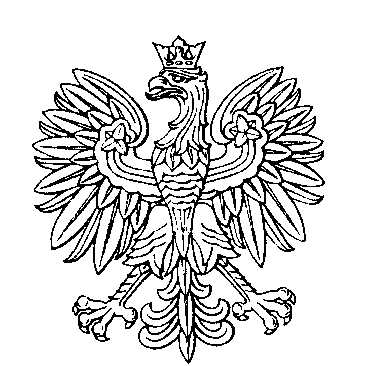 OBWODOWA KOMISJA WYBORCZA NR 1w gminie MorągOBWODOWA KOMISJA WYBORCZA NR 2w gminie MorągOBWODOWA KOMISJA WYBORCZA NR 3w gminie MorągOBWODOWA KOMISJA WYBORCZA NR 4w gminie MorągOBWODOWA KOMISJA WYBORCZA NR 5w gminie MorągOBWODOWA KOMISJA WYBORCZA NR 6w gminie MorągOBWODOWA KOMISJA WYBORCZA NR 7w gminie MorągOBWODOWA KOMISJA WYBORCZA NR 8w gminie MorągOBWODOWA KOMISJA WYBORCZA NR 9w gminie MorągOBWODOWA KOMISJA WYBORCZA NR 10w gminie MorągOBWODOWA KOMISJA WYBORCZA NR 11w gminie MorągOBWODOWA KOMISJA WYBORCZA NR 12w gminie MorągOBWODOWA KOMISJA WYBORCZA NR 13w gminie MorągOBWODOWA KOMISJA WYBORCZA NR 14w gminie MorągOBWODOWA KOMISJA WYBORCZA NR 15w gminie MorągOBWODOWA KOMISJA WYBORCZA NR 16w gminie MorągOBWODOWA KOMISJA WYBORCZA NR 17w gminie MorągOBWODOWA KOMISJA WYBORCZA NR 18w gminie MorągOBWODOWA KOMISJA WYBORCZA NR 19w gminie MorągOBWODOWA KOMISJA WYBORCZA NR 20w gminie MorągOBWODOWA KOMISJA WYBORCZA NR 21w gminie MorągOBWODOWA KOMISJA WYBORCZA NR 22w gminie MorągSKŁAD KOMISJI:Przewodniczący	Halina PanekZastępca Przewodniczącego	Karolina WasilewskaCZŁONKOWIE:SKŁAD KOMISJI:Przewodniczący	Janina KorczakowskaZastępca Przewodniczącego	Katarzyna Maria DemskaCZŁONKOWIE:SKŁAD KOMISJI:Przewodniczący	Genowefa HodowskaZastępca Przewodniczącego	Barbara PawlakCZŁONKOWIE:SKŁAD KOMISJI:Przewodniczący	Monika WielgolewskaZastępca Przewodniczącego	Halina Teresa KrólCZŁONKOWIE:SKŁAD KOMISJI:Przewodniczący	Małgorzata PrzyborowskaZastępca Przewodniczącego	Natalia GrzegorzewskaCZŁONKOWIE:SKŁAD KOMISJI:Przewodniczący	Daniel WoronkoZastępca Przewodniczącego	Elżbieta ZielińskaCZŁONKOWIE:SKŁAD KOMISJI:Przewodniczący	Agnieszka PiaseckaZastępca Przewodniczącego	Karol GregorowiczCZŁONKOWIE:SKŁAD KOMISJI:Przewodniczący	Dariusz SochaZastępca Przewodniczącego	Agnieszka ChmielewskaCZŁONKOWIE:SKŁAD KOMISJI:Przewodniczący	Ilona NiewiadomskaZastępca Przewodniczącego	Zofia Stanisława ŚwiatCZŁONKOWIE:SKŁAD KOMISJI:Przewodniczący	Marzena LaskowskaZastępca Przewodniczącego	Łukasz WiśniewskiCZŁONKOWIE:SKŁAD KOMISJI:Przewodniczący	Beata Agnieszka MajsterekZastępca Przewodniczącego	Barbara Janina GrabowskaCZŁONKOWIE:SKŁAD KOMISJI:Przewodniczący	Zygmunt Józef MiśZastępca Przewodniczącego	Krzysztof Wiesław BielawskiCZŁONKOWIE:SKŁAD KOMISJI:Przewodniczący	Sebastian Krzysztof KlepczyńskiZastępca Przewodniczącego	Mirosława Genowefa MałaCZŁONKOWIE:SKŁAD KOMISJI:Przewodniczący	Monika MikłosewiczZastępca Przewodniczącego	Mirosław MichalakCZŁONKOWIE:SKŁAD KOMISJI:Przewodniczący	Dorota LudwiniakZastępca Przewodniczącego	Ilona PustołaCZŁONKOWIE:SKŁAD KOMISJI:Przewodniczący	Waldemar Robert LudwiniakZastępca Przewodniczącego	Agnieszka Iwona DubielaCZŁONKOWIE:SKŁAD KOMISJI:Przewodniczący	Małgorzata Ewa JaśkowiakZastępca Przewodniczącego	Marzena KowalczykCZŁONKOWIE:SKŁAD KOMISJI:Przewodniczący	Aleksandra Anna KalinowskaZastępca Przewodniczącego	Rafał Jerzy PaprockiCZŁONKOWIE:SKŁAD KOMISJI:Przewodniczący	Iwona SowizdrzałZastępca Przewodniczącego	Alicja GrygowiczCZŁONKOWIE:SKŁAD KOMISJI:Przewodniczący	Zofia Mędrzycka-KleszczZastępca Przewodniczącego	Maria Małgorzata RatajczakCZŁONKOWIE:SKŁAD KOMISJI:Przewodniczący	Piotr GrobisZastępca Przewodniczącego	Iwona Anna NikołajczukCZŁONKOWIE:SKŁAD KOMISJI:Przewodniczący	Andrzej PiaseckiZastępca Przewodniczącego	Mariola Bernarda HorbaczCZŁONKOWIE: